671.	„Bruschetta elliniki“						   6,90 € 	Drei kleine griech. Pittas im Ofen überbacken mit einer hausgemachten Tomatensauce, Gemüse und Fetakäse672. „Pieperia Florinis“						  	  7,90€Rote Paprikas gefüllt mit Feta Käse und Knoblauch 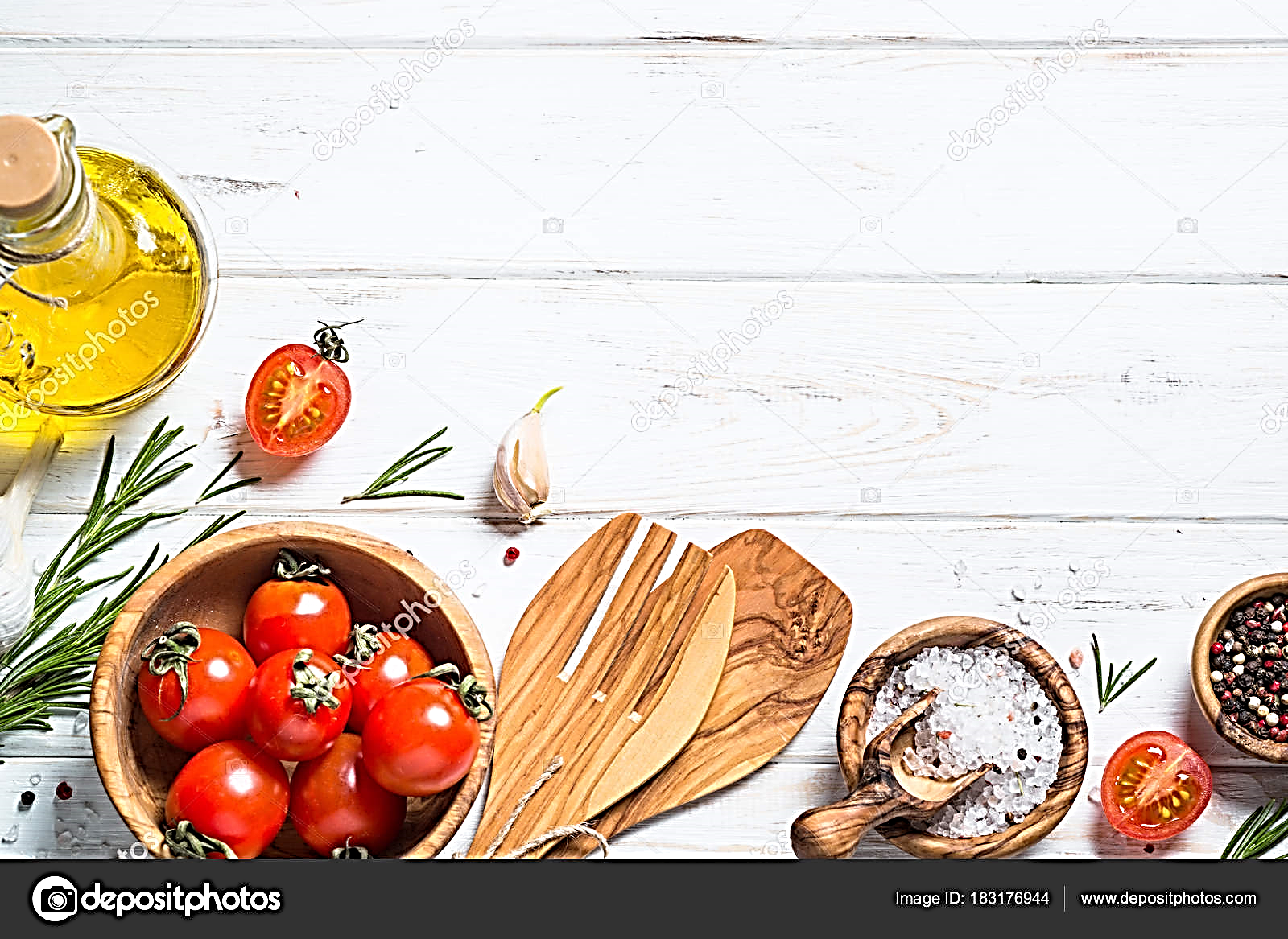 673.	„Tirosouvlaki“							  16,20 €Gefüllter Schweinespieß mit Schafskäse und Metaxasauce   dazu Reis und Salat675. „Spitiki Chortopita“	 (veg.)				 11,90€ Pita gefüllt mit Spinat, Feta, Lauch und Mizithra (Weichkäse aus Kreta) dazu Bauernsalat und Joghurtdip676.	„Gemista“                       (veg.)			         12,90€Paprika und Tomaten gefüllt mit Reis dazu geriebenem Feta–Käse und Zitronenkartoffeln und Salat677. „Kotopoulo Fileto“						15,80€	Hähnchenbrustfilet gefüllt mit Spinat und Feta-Käse.Dazu Zitronensauce, Reis und Salat678. „Solomos Fileto“							19,80€			Überbackenes Lachsfilet mit Spinat und Muskatsoße. Dazu 	Reis und Salat				    679. „Gyros sto Tigani“ (Im Pfännle)			       14,20€			Gyros mit Hausgemachter Soße dazu Reis und Salat 